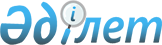 Об очередном призыве граждан 1985-1994 года рождения на срочную воинскую службу в ряды Вооруженных Сил, других войск и воинских формировании Республики Казахстан
					
			Утративший силу
			
			
		
					Постановление акимата Кызылжарского района Северо-Казахстанской области от 26 марта 2012 года N 139. Зарегистрировано Департаментом юстиции Северо-Казахстанской области 3 апреля 2012 года N 13-8-165. Утратило силу (письмо аппарата акима Кызылжарского района Северо-Казахстанской области от 4 февраля 2013 года N 02.07-05-03/127)

      Сноска. Утратило силу (письмо аппарата акима Кызылжарского района Северо-Казахстанской области от 04.02.2013 N 02.07-05-03/127)      В соответствии с пунктом 3 статьи 27, пунктом 1 статьи 28, статьей 31 Закона Республики Казахстан «О воинской службе и статусе военнослужащих» от 16 февраля 2012 года № 561-IV, статьей 31 Закона Республики Казахстан «О местном государственном управлении и самоуправлении в Республике Казахстан» от 23 января 2001 года № 148, акимат района ПОСТАНОВЛЯЕТ:



      1. Организовать и обеспечить призыв на срочную воинскую службу в Вооруженные силы Республики Казахстан, Внутренние войска Министерства внутренних дел Республики Казахстан, Комитет национальной безопасности Республики Казахстан, Республиканскую гвардию Республики Казахстан, Министерства по чрезвычайным ситуациям Республики Казахстан в апреле-июне и октябре–декабре 2012 года граждан мужского пола в возрасте от восемнадцати до двадцати семи лет, не имеющих права на отсрочку или освобождения от призыва, а также граждан, отчисленных из учебных заведений, не достигших двадцати семи лет и не выслуживших установленный срок воинской службы по призыву.



      2. Утвердить прилагаемый график проведения очередного призыва граждан, проживающих в Кызылжарском районе, на воинскую службу в апреле-июне и октябре-декабре 2012 года.



      3. Акимам сельских округов обеспечить своевременную доставку граждан на призывной участок.



      4. Руководителю государственного учреждения «Аппарат акима Кызылжарского района»:

      на время проведения призыва граждан на срочную воинскую службу принять на работу лиц обслуживающего персонала в количестве 4, 5 единиц.



      5. Контроль за исполнением настоящего постановления возложить на заместителя акима района по социальным вопросам.



      6. Настоящее постановление вводится в действие по истечении десяти календарных дней со дня его первого официального опубликования и распространяется на правоотношения, возникшие с 1 апреля 2012 года.      Аким

      Кызылжарского района                       В. Редин      СОГЛАСОВАНО:      Начальник государственного

      учреждения «Отдел по делам

      обороны Кызылжарского района»              Н.А. Аубакиров

Утвержден постановлением акимата

Кызылжарского района № 139 от 26 марта 2012 года ГРАФИК проведения призыва граждан 1985-1994 года рождения на срочную воинскую службу в 2012 годупродолжение таблицы      Примечание: Заседания призывной комиссии по гражданам, не прошедшим призывную комиссию, проводятся один раз в неделю по средам, в весенний призыв - до 30 июня 2012 года, в осенний призыв - до 30 декабря 2012 года.
					© 2012. РГП на ПХВ «Институт законодательства и правовой информации Республики Казахстан» Министерства юстиции Республики Казахстан
				№

п/пНаименование

сельского

(аульного)

округа3 ап

реля4 ап

реля5 ап

реля6 ап

реля9 ап

реля10 ап

реля1Архангельский4222Асановский5133Бескольский855104Березовский105Бугровской46Вагулинский117Долматовский78Виноградовский159Куйбышевский41410Кызылжарский2111Лесной1012Налобинский3913Новоникольский414Петерфельдский415Прибрежный316Рассветский617Рощинский1418Светлопольский31419Соколовский1120Якорский62311 ап

реля12 ап

реля1 ок

тября2 ок

тября3 ок

тября4 ок

тября5 ок

тября8 ок

тября9 ок

тября10 ок

тября220212248101010266214521051232020921262619320202201531531531415525